ОБЩЕСТВО С ОГРАНИЧЕННОЙ ОТВЕТСТВЕННОСТЬЮ «Сервисная Коммунальная Компания»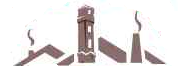 ООО «СКК»Юридический адрес (адрес места нахождения): 446552, Самарская область, Сергиевский район, пгт Суходол, ул.Солнечная 2 ИНН/КПП  6381013776/638101001тел./факс(84655)2-64-06,  E-mail: office@mupserg.ruХимико-бактериологическая лабораторияФактический  адрес: 446533, Самарская область, Сергиевский район, п.Серноводск, Промышленная зона, корпус 1.ПРОТОКОЛ ЛАБОРАТОРНЫХ ИСПЫТАНИЙ № 16от     18 марта    2024 г.Общее заключение:   Проба воды соответствует/не соответствует санитарным нормам СанПиН 1.2.3685-21                                                                                                 (нужное подчеркнуть)           по показателям общей жесткости и сульфат-ионам.Протокол составила и утвердила заведующая лабораторией /                                    /  Назарова В.Д.1. Объект исследования:вода питьевая2. Цель отбора пробы:мониторинг качества питьевой воды3. Место отбора пробы:пгт Суходол4. Ф.И.О, должность производящего отбор пробДмитриева А.А., Пробоотборщик5. Ф.И.О, производящего хим. анализ  пробыАнтонова С.В., Авдеева О.А.6. Ф.И.О, производящего бак. анализ  пробыБаракова Е.Ю., Идрисова А.Е.7. Дата отбора пробы воды05.02.2024г8. Результаты исследований:Наименованиеопределяемых показателейСанПиН1.2.3685-21Результат испытанийНормативные документы на методы испытанийпгт СуходолЗапах,  (баллы)	20ГОСТ Р 57164-2016, раздел 5Привкус,  (баллы)20ГОСТ Р 57164-2016, раздел 5Цветность, (градусы)200ГОСТ 31868-2012, метод БМутность,  (ЕМФ)2,60ГОСТ Р 57164-2016, раздел 6Водородный показатель  (рН), ед.6,0-9,07,48ПНД Ф 14.1:2:3:4.121-97 Жесткость общая, мг-экв/дм3715,4ГОСТ 31957-2012, раздел 5Окисляемость перманганатная, мг/дм35,01,04ГОСТ 31954-2012, метод АЖелезо (суммарно), мг/л0,30,11ГОСТ-55684-2013, раздел 9.1.2, метод БОбщая минерализация (сухой остаток), мг/л1000900ГОСТ 4011-72, раздел 2Нитриты, мг/л3,00,007ГОСТ 18164-72, раздел 3.1Нитраты, мг/л45,011,48ГОСТ 33045-2014, метод БСульфаты, мг/л500,0630ГОСТ 33045-2014, метод ДАммиак/аммоний-ион,  мг/л 2,00,176ГОСТ 31940-2012, раздел 6Фториды,  мг/л1,50,257ГОСТ 33045-2014, раздел 6Хлориды, мг/л350,030ГОСТ 4386-89, раздел 1, вариант АЩелочность,  мг/л5,9ГОСТ 4245-72, раздел 2Общее микробное числоНе более 501Микробиологический МУК 4.2.1018-01Общие колиформные бактерииОтсутствиене обнМикробиологический МУК 4.2.1018-01Escherichia coli (E.coli)Отсутствиене обнГОСТ 31955.1-2013